План основных туристских мероприятийв Калужской области на 2020 год№Дата проведенияНазвание мероприятияМестопроведенияОрганизатор / контактное лицоКраткое описание мероприятия, предположительное количество участников1.02 августа 2020 годаФестиваль семейного отдыха «Большая рыба»Калужская область,  Ферзиковский район,СП «Бебелевский сельсовет», рыборазводное хозяйство «Алешкины пруды»ИП Числов Александр Иванович – руководитель рыборазводного хозяйства «Алешкины пруды» 8-910-545-63-75 Администрация муниципального района «Ферзиковский район»Хрипченко Оксана ВладимировнаВедущий эксперт отдела экономического развития администрации МР «Ферзиковский район»8 (48437)31-103Фестиваль семейного отдыха.Соревнования по ловле рыбы семейными командами, конкурсы, мастер классы, концертная программа.Участие в рыболовном конкурсе – 35 команд.Количество участников фестиваля более 300 человек.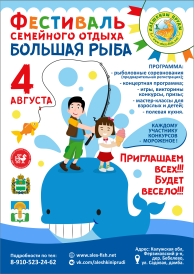 2.Май — сентябрьБлаготворительный фестиваль «Авчуринские пикники»Калужская область,  Ферзиковский райрн,СП «Село Авчурино», усадьба Ягужинских -ПолторацкихМинистерство культуры Калужской области , администрация Ферзиковского района, администрация села Авчурино, областной дом народного творчества и кинотеатр «Центральный», Калужская епархия и международный фестиваль «Мир гитары».Контактное лицо от администрации МР «Ферзиковский район»Горохова Наталья Владимировна(48437) 32-713Благотворительный фестиваль, праздник «Авчуринские пикники», направлен на возрождение Усадьбы Авчурино.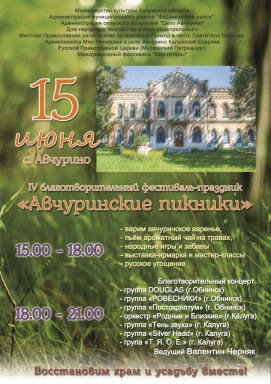 312 июня 2020г.Фестиваль «Мы вместе»Калужская область,  Ферзиковский район, СП «Поселок Ферзиково», парк отдыха «Дубки»Администрация муниципального района «Ферзиковский район», отдел культуры и социального развитияГорохова Наталья Владимировна(48437) 32-713Фестиваль поселений Ферзиковского района посвященный празднованию « Дня народного единства России». Участники мероприятия представители сельских поселений ,жители и гости Ферзиковского района.  В программе конкурсная программа, ярмарочная торговля, концерт коллективов, мастер классы, детская программа, вечерняя молодежная  программа.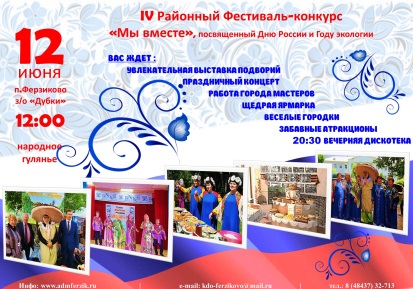 4Июль2020 года.Фестиваль «День образования Ферзиковского района»Калужская область,  Ферзиковский район,СП «Поселок Ферзиково», парк отдыха «Дубки»Администрация муниципального района «Ферзиковский район», отдел культуры и социального развития.Горохова Наталья Владимировна(48437) 32-713Мероприятие  посвящено 70 летию празднования образования Ферзиковского района.   Участники мероприятия представители сельских поселений, жители и гости Ферзиковского района.  В программе: торжественное вручение грамот и медалей заслуженным жителям Ферзиковского района, ярмарочная торговля, концерт коллективов и др.5Июль 2020г.Фестиваль восточных культур «Ориенталия»Калужская область,  Ферзиковский район, СП «село Кольцово», д. ВороновоООО Центр культуры и туризма «Высокие берега» Михаил Грачев –+7908045-88-99Фестиваль восточных культур «Ориенталия» собирает каждый год более 2000 человек со всего мира. Лектории, оздоровительные практики, культурная программа. Организуются палаточный город, кухня.